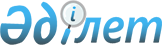 О внесении изменений и дополнения в решение Актауского городского маслихата от 21 октября 2016 года № 5/58 "Об утверждении Правил оказания социальной помощи, установления размеров и определения перечня отдельных категорий нуждающихся граждан, проживающих в городе Актау"
					
			Утративший силу
			
			
		
					Решение Актауского городского маслихата Мангистауской области от 26 марта 2020 года № 30/347. Зарегистрировано Департаментом юстиции Мангистауской области 10 апреля 2020 года № 4190. Утратило силу решением Актауского городского маслихата Мангистауской области от 16 апреля 2021 года № 2/18
      Сноска. Утратило силу решением Актауского городского маслихата Мангистауской области от 16.04.2021 №2/18 (вводится в действие по истечении десяти календарных дней после дня его первого официального опубликования).
      В соответствии с Законом Республики Казахстан от 23 января 2001 года "О местном государственном управлении и самоуправлении в Республике Казахстан" и постановлением Правительства Республики Казахстан от 21 мая 2013 года № 504 "Об утверждении Типовых правил оказания социальной помощи, установления размеров и определения перечня отдельных категорий нуждающихся граждан", а также на основании представления республиканского государственного учреждения "Департамент юстиции Мангистауской области Министерства юстиции Республики Казахстан" от 20 января 2020 года № 10-15-117, Актауский городской маслихат РЕШИЛ:
      Сноска. Преамбула - в редакции решения Актауского городского маслихата Мангистауской области от 19.06.2020 № 32/374 (вводится в действие по истечении десяти календарных дней после дня его первого официального опубликования).


      1. Внести в решение Актауского городского маслихата от 21 октября 2016 года №5/58 "Об утверждении Правил оказания социальной помощи, установления размеров и определения перечня отдельных категорий нуждающихся граждан, проживающих в городе Актау" (зарегистрировано в Реестре государственной регистрации нормативных правовых актов за №3190, опубликовано 6 декабря 2016 года в информационно-правовой системе "Әділет") следующие изменения и дополнение:
      в Правилах оказания социальной помощи, установления размеров и определения перечня отдельных категорий нуждающихся граждан города Актау:
      подпункт 2) пункта 20, подпункт 2) пункта 21, подпункт 2) пункта 22, подпункт 3) пункта 23, подпункт 2) пункта 23–1, подпункт 2) пункта 23–3 исключить;
      в приложении 1 к указанным Правилам:
      дополнить строкой, порядковый номер 11 следующего содержания:
      "
      ";
      приложение 2 к указанным Правилам изложить в новой редакции согласно приложению к настоящему решению.
      2. Государственному учреждению "Аппарат Актауского городского маслихата" (руководитель аппарата − Д. Телегенова) обеспечить государственную регистрацию настоящего решения в органах юстиции.
      3. Контроль за исполнением настоящего решения возложить на постоянную комиссию Актауского городского маслихата по социальным вопросам и вопросам законности и правопорядка (Ы. Кошербай).
      4. Настоящее решение вступает в силу со дня государственной регистрации в органах юстиции и вводится в действие по истечении десяти календарных дней после дня его первого официального опубликования. Перечень отдельных категорий нуждающихся граждан и размеры социальной помощи к памятным датам и праздничным дням
      Примечание:
      расшифровка аббревиатур:
      "Союз ССР" - "Союз Советских Социалистических Республик";
      "Чернобыльская АЭС" - "Чернобыльская атомная электростанция".
					© 2012. РГП на ПХВ «Институт законодательства и правовой информации Республики Казахстан» Министерства юстиции Республики Казахстан
				
11
6 июля
День Столицы
1 раз в год
      Председатель сессии 

М. Саугабаев

      Секретарь Актауского городского маслихата 

С. Закенов
Приложение к решениюАктауского городскогомаслихата от 26 марта2020 года № 30/347Приложение 2к Правилам оказаниясоциальной помощи,установления размерови определения перечняотдельных категорийнуждающихся граждангорода Актау
№
Памятные даты и праздничные дни
Отдельные категории нуждающихся граждан
Размер социальной помощи
1
21-23 марта – Наурыз мейрамы
Многодетные матери, награжденные подвесками "Алтын алқа", "Күміс алқа" или получившие ранее звание "Мать-героиня", награжденные орденами "Материнская слава" I и II степени.
4 810 тенге
1
21-23 марта – Наурыз мейрамы
Инвалиды всех групп, дети-инвалиды с шестнадцати до восемнадцати лет всех групп, дети-инвалиды до шестнадцати лет, получатели специального государственного пособия по инвалидности.
12 025 тенге
2
26 апреля – День аварии на Чернобыльской атомной электростанции
Лица, ставшие инвалидами вследствие катастрофы на Чернобыльской АЭС и других радиационных катастроф и аварий на объектах гражданского или военного назначения, испытания ядерного оружия, и их дети, инвалидность которых генетически связана с радиационным облучением одного из родителей.
144 300 тенге
2
26 апреля – День аварии на Чернобыльской атомной электростанции
Лица, принимавшие участие в ликвидации последствий катастрофы на Чернобыльской АЭС в 1986-1987 годах, других радиационных катастроф и аварий на объектах гражданского или военного назначения, а также участвовавшие непосредственно в ядерных испытаниях и учениях.
120 250 тенге
2
26 апреля – День аварии на Чернобыльской атомной электростанции
Лица из числа участников ликвидации последствий катастрофы на Чернобыльской АЭС в 1988-1989 годах, эвакуированных (самостоятельно выехавших) из зон отчуждения и отселения в Республику Казахстан, включая детей, которые на день эвакуации находились во внутриутробном состоянии.
48 100 тенге
3
1 мая – Праздник единства народа Казахстана
Инвалиды всех групп, дети-инвалиды с шестнадцати до восемнадцати лет всех групп, дети-инвалиды до шестнадцати лет, получатели специального государственного пособия по инвалидности.
12 025 тенге
4
9 мая – День Победы
Участники и инвалиды Великой Отечественной войны.
1 000 000 тенге
4
9 мая – День Победы
Лица, приравненные по льготам и гарантиям к инвалидам Великой Отечественной войны (кроме лиц, ставших инвалидами вследствие катастрофы на Чернобыльской АЭС).
144 300 тенге
4
9 мая – День Победы
Лица, приравненные по льготам и гарантиям к участникам Великой Отечественной войны (кроме участников в ликвидации последствий катастрофы на Чернобыльской АЭС в 1986-1987 годах).
120 250 тенге
4
9 мая – День Победы
Лица, награжденные орденами и медалями бывшего Союза ССР за самоотверженный труд и безупречную воинскую службу в тылу в годы Великой Отечественной войны, а также лица, проработавшие (прослужившие) не менее шести месяцев с 22 июня 1941 года по 9 мая 1945 года и не награжденные орденами и медалями бывшего Союза ССР за самоотверженный труд и безупречную воинскую службу в тылу в годы Великой Отечественной войны.
96 200 тенге
4
9 мая – День Победы
Родители и не вступившие в повторный брак вдовы воинов погибших (умерших, пропавших без вести) в Великой Отечественной войне.
96 200 тенге
4
9 мая – День Победы
Семьи военнослужащих, сотрудников специальных государственных органов, погибших (пропавших без вести) или умерших вследствие ранения, контузии, увечья, заболевания, полученных в период боевых действий в Афганистане или в других государствах, в которых велись боевые действия; семьи военнослужащих, сотрудников специальных государственных органов, погибших (умерших) при прохождении воинской службы, службы в специальных государственных органах, в мирное время, семьи сотрудников органов внутренних дел, погибших при исполнении служебных обязанностей;

семьи погибших при ликвидации последствий катастрофы на Чернобыльской АЭС и других радиационных катастроф и аварий на объектах гражданского или военного назначения; семьи умерших вследствие лучевой болезни или умерших инвалидов, а также граждан, смерть которых в установленном порядке связана с воздействием катастрофы на Чернобыльской АЭС и других радиационных катастроф и аварий на объектах гражданского или военного назначения и ядерных испытаний.
96 200 тенге
4
9 мая – День Победы
Не вступившие в повторный брак жены (мужья) умерших инвалидов войны и приравненных к ним инвалидов, а также жены (мужья) умерших участников войны, партизан, подпольщиков, граждан, награжденных медалью "За оборону Ленинграда" и знаком "Житель блокадного Ленинграда", признававшихся инвалидами в результате общего заболевания, трудового увечья и других причин (за исключением противоправных).
96 200 тенге
5
1 июня – Международный день защиты детей
Дети-инвалиды с шестнадцати до восемнадцати лет всех групп, дети-инвалиды до шестнадцати лет.
12 025 тенге
6
6 июля – День Столицы
Инвалиды всех групп, дети-инвалиды с шестнадцати до восемнадцати лет всех групп, дети-инвалиды до шестнадцати лет, получатели специального государственного пособия по инвалидности.
12 025 тенге
7
 29 августа – 

 День закрытия Семипалатинского испытательного ядерного полигона 
Лица, пострадавшие вследствие ядерных испытаний на Семипалатинском испытательном ядерном полигоне.
20 000

тенге
8
30 августа – День Конституции Республики Казахстан
Получатели государственного социального пособия по случаю потери кормильца (на детей).
19 240 тенге
8
30 августа – День Конституции Республики Казахстан
Лица, которым назначены пенсии за особые заслуги перед Республикой Казахстан.
144 300 тенге
8
30 августа – День Конституции Республики Казахстан
Лица, которым была назначена персональная пенсия за особые заслуги перед Мангистауской областью, не получающие специального государственного пособия в соответствии с Законом Республики Казахстан от 5 апреля 1999 года "О специальном государственном пособии в Республике Казахстан".
86 580 тенге
8
30 августа – День Конституции Республики Казахстан
Инвалиды всех групп, дети-инвалиды с шестнадцати до восемнадцати лет всех групп, дети-инвалиды до шестнадцати лет, получатели специального государственного пособия по инвалидности.
12 025 тенге
9
1 октября – День пожилых людей
Пенсионеры старше 70 лет.
4 810 тенге
10
Второе воскресенье октября – День инвалидов Республики Казахстан
Инвалиды всех групп, дети-инвалиды с шестнадцати до восемнадцати лет всех групп, дети-инвалиды до шестнадцати лет, получатели специального государственного пособия по инвалидности.
12 025 тенге
11
16-17 декабря – День независимости 
Жертвы политических репрессий, к которым были применены репрессии за участие в событиях 17-18 декабря 1986 года в Казахстане, за исключением лиц, осужденных за совершение умышленных убийств и посягательство на жизнь работника милиции, народного дружинника в этих событиях, в отношении которых сохраняется действующий порядок пересмотра уголовных дел.
120 250 тенге